Fietsen aan een kruispunt Plaats de uitleg naast de juiste afbeelding. 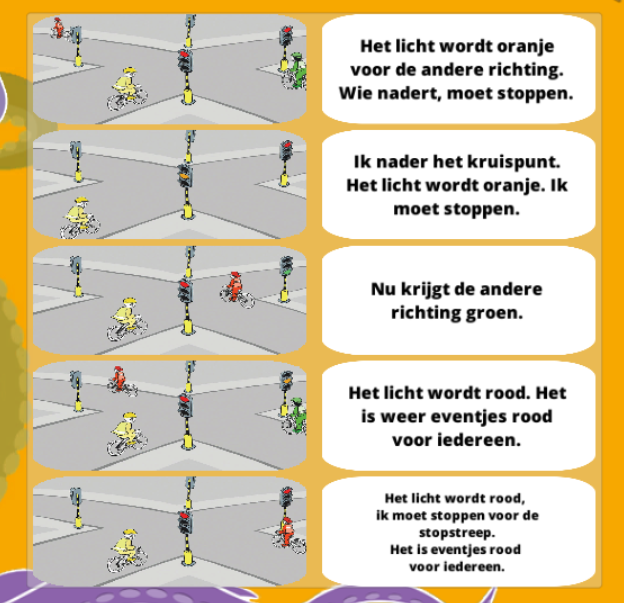 